				                                     Toruń, dnia 23.11.2023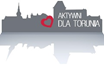 Klub Radnych „Aktywni dla Torunia – Krużewski, Szymanski, Skerska-Roman”PanMichał ZaleskiPrezydent Miasta ToruniaINTERPELACJANa podstawie art. 24 ust. 3 i 4 ustawy z dnia 8 marca 1990 roku o samorządzie gminnym (Dz. U. z 2018 r. poz. 994, 1000, 1349, 1432, 2500) zwracamy się z interpelacją dotyczącą podjęcia działań zmierzających do organizacji pomocy prawnej (zgodnie z zapisami art. 10 ust. 1 pkt. 4 ustawy Prawo oświatowe - Dz.U.2023.900 t.j. z dnia 2023.05.12) i/oraz szkolenia dla dyrektorów szkół, przedszkoli i placówek oświatowych, tak aby posiadali aktualną wiedzę, wsparcie oraz pomoc w tworzeniu/weryfikacji statutów swoich placówek i mogli dokonać ich kwerendy pod kątem zgodności zapisów z prawem (nie tylko oświatowym).UZASADNIENIE	Z niedawno opublikowanego raportu NIK, który kontrolował systemy oceniania wiedzy, umiejętności i zachowania uczniów w województwie świętokrzyskim wynika, iż w większości placówek (!) nie były one w pełni zgodne z prawem oświatowym, jasne i jednoznaczne, a co za tym idzie nie gwarantowały osiągnięcia celów, jaki temu procesowi wyznaczono w procesie dydaktycznym. Ocenianie służy bowiem informowaniu uczniów o poziomie ich osiągnięć edukacyjnych i o tym, jak odbierane jest ich zachowanie, a także motywowaniu do dalszych postępów w tym zakresie. Do szczególnych uchybień w tej materii (a jest ich sporo) należało w szczególności nie określanie, jakie warunki trzeba spełnić, by z przedmiotu dostać ocenę roczną wyższą od przewidywanej. W przypadku stopnia celującego konieczne było wykazanie się wiedzą spoza programu nauczania, podczas gdy z ustawy o systemie oświaty wynika, że do uzyskania takiej oceny wystarczy pełne opanowanie treści ujętych w programie nauczania.Inne wskazane przez NIK nieprawidłowości dotyczyły nieuzasadnionego zaniżania stopni lub nieuwzględniania kryteriów oceniania przyjętych przez same szkoły. Przykładem może być podwyższanie oceny zachowania uczniom, którzy przynosili do szkoły papier do kserokopiarek czy karmę dla zwierząt i obniżanie takich ocen za wygląd – farbowane włosy, pomalowane paznokcie czy makijaż. Placówka oświatowa nie ma przecież kompetencji do regulowania zasad dotyczących wyglądu osób uczących się oraz konieczności jasnego konstruowania przepisów dotyczących ich ubioru. Zgodnie z art. 99 ust. 3 oraz art. 100 ustawy - Prawo oświatowe, szkoła może regulować jedynie zasady ubioru. Kolor włosów, makijaż, tatuaże czy piercing, a także wszystkie inne elementy wyglądu nie są elementami ubioru a wyglądu, więc statut szkoły nie ma możliwości ustalania norm wyglądu osób uczących się. Ponadto zasady ubioru powinny być uargumentowane oraz usprawiedliwione pewnymi faktami, tak aby nie naruszać konstytucyjnej wolności każdego człowieka.Do niezgodnych z prawem praktyk należało również błędnie stosowanie tzw. kredytu punktowego (punktowy system oceniania zachowania). W takim systemie każdy uczeń na początku roku otrzymuje określoną liczbę punktów, które są równoznaczne z określoną oceną z zachowania (np. dobrą). W ciągu półrocza kredyt można zwiększyć lub zmniejszyć, a tym samym otrzymać wyższą lub niższą ocenę z zachowania. W niektórych przypadkach „kredyt” doliczano tylko w pierwszym półroczu, w związku z czym, jeśli uczniowie poprawili swoje zachowanie w II półroczu, to ich oceny roczne i tak były obniżone. Jest to sprzeczne z głównym celem oceniania zachowania uczniów, jakim jest kształtowanie ich postaw. Taka ocena ma być wyłącznie odzwierciedleniem tego, czy uczeń respektuje zasady współżycia społecznego i normy etyczne, a także czy przestrzega obowiązków określonych w statucie szkoły.Trudno niestety wymienić wszystkie uchybienia, ale w naszej ocenie problem jest bardzo poważny i dotyczy wielu szkół, co należy niezwłocznie skorygować m. in. poprzez zapewnienie dyrektorom szkół i placówek oświatowych odpowiedniego wsparcia merytorycznego. NIK określił także główne wnioski z kontroli, które dyrektorów szkół zobowiązują do: (1) dokonania przeglądu statutów szkół oraz innych dokumentów wewnętrznych dotyczących oceniania, w tym przedmiotowych zasad oceniania, w celu dostosowania postanowień dotyczących oceniania wewnątrzszkolnego do obowiązujących przepisów oświatowych oraz zapewnienia spójności ustaleń zawartych w dokumentach szkolnych; (2) podjęcia działań, których celem będzie pełna realizacja celów oceniania bieżącego, wskazanych w przepisach oświatowych; wzmocnienie nadzoru nad procesem oceniania uczniów i jego dokumentowaniem, w tym o podjęcie działań zapobiegających występowaniu pomyłek i błędów w wystawianiu ocen śródrocznych i rocznych, a także zapewniających obiektywne, sprawiedliwe i oparte na jasno określonych kryteriach ocenianie zachowania uczniów; (3) wspomagania nauczycieli w doskonaleniu oceniania wewnątrzszkolnego i upowszechnianie korzyści wynikających z łączenia w praktyce różnych strategii oceniania uwzględniających nie tylko poziom wiedzy ucznia, ale również jego postępy w nauce.W związku z tym zwracamy się z prośbą o zapewnienie dyrektorom szkół i placówek oświatowych odpowiedniego wsparcia, tak aby mogli dokonać weryfikacji/kwerendy statutów swoich placówek pod kątem zgodności ich zapisów z prawem (nie tylko oświatowym).Z poważaniemMaciej KrużewskiMargareta Skerska -Roman Bartosz Szymanski